The Lavish Lava Lamp!Read the text below and examine the diagram before answering the questions. Do not touch the lava lamp and remember to wear your safety glasses for this station.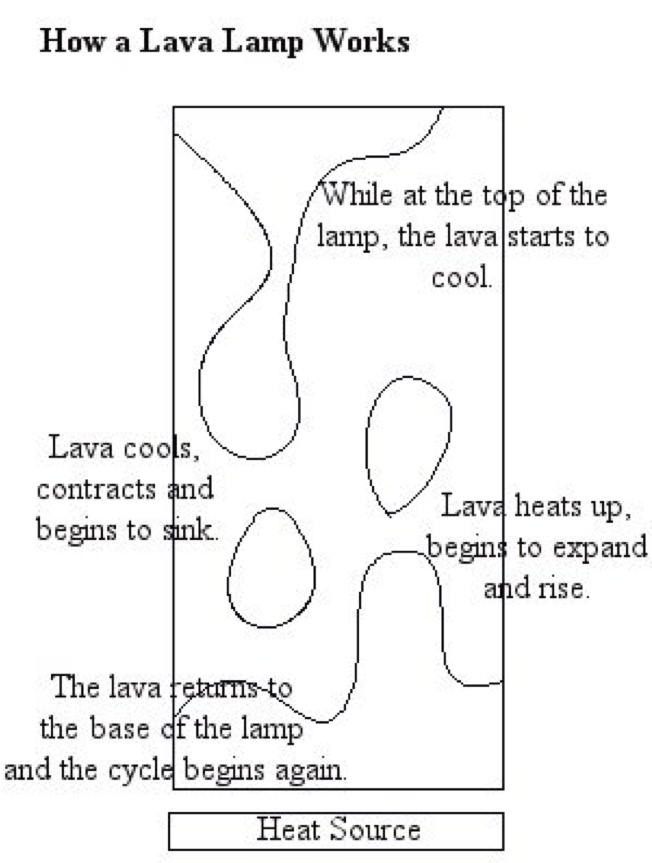 